5 «Б» классРусский язык сочинение в рабочей тетради упр.470Литература  пересказ Паустовский «Теплый хлеб» Английский язык: Кузьмина Е.В. SB: p87 №1.1 ответить на вопросы письменно, читать на оценку; РТ с.67 №3 (старое д\з!)Математика: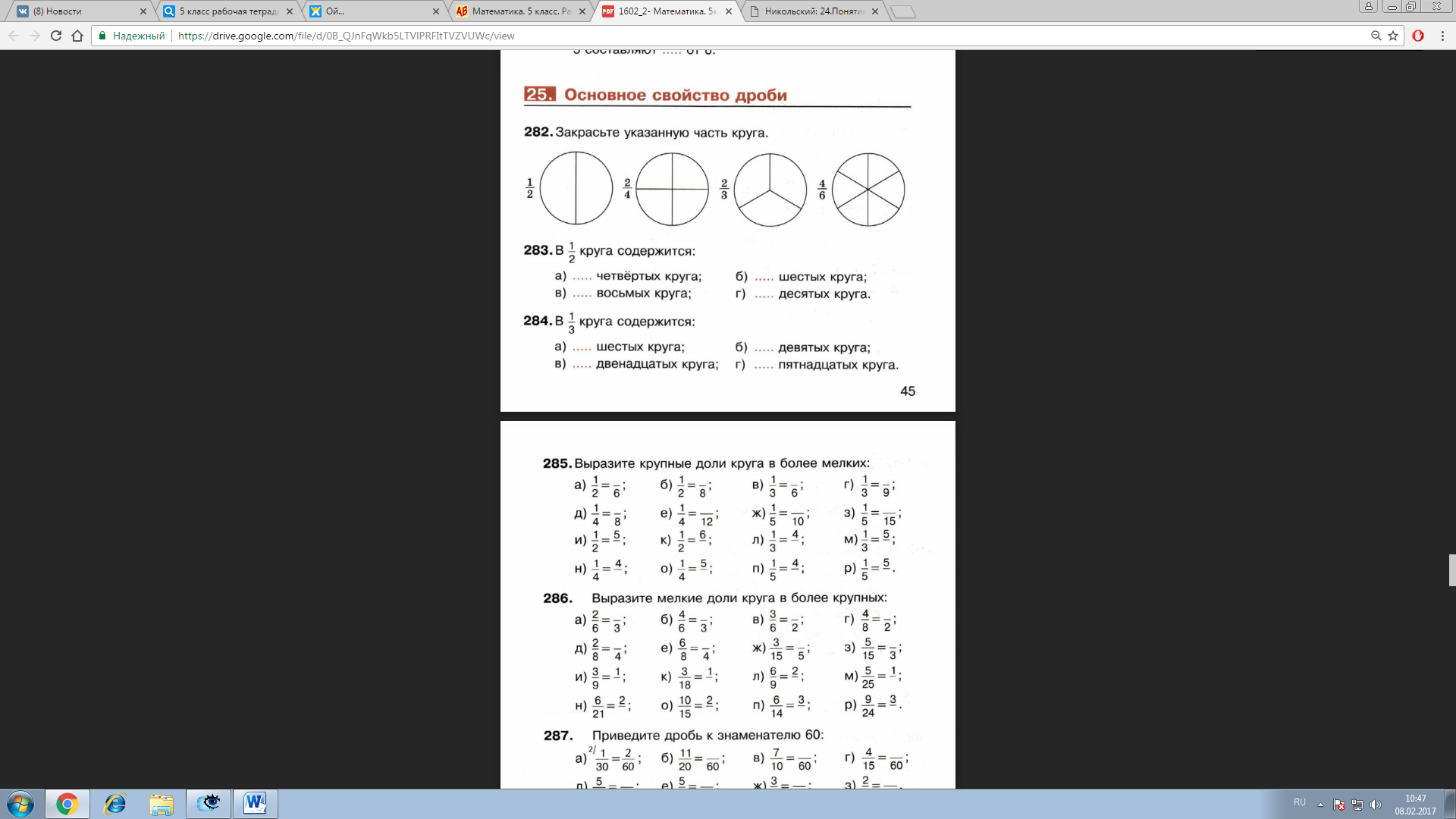 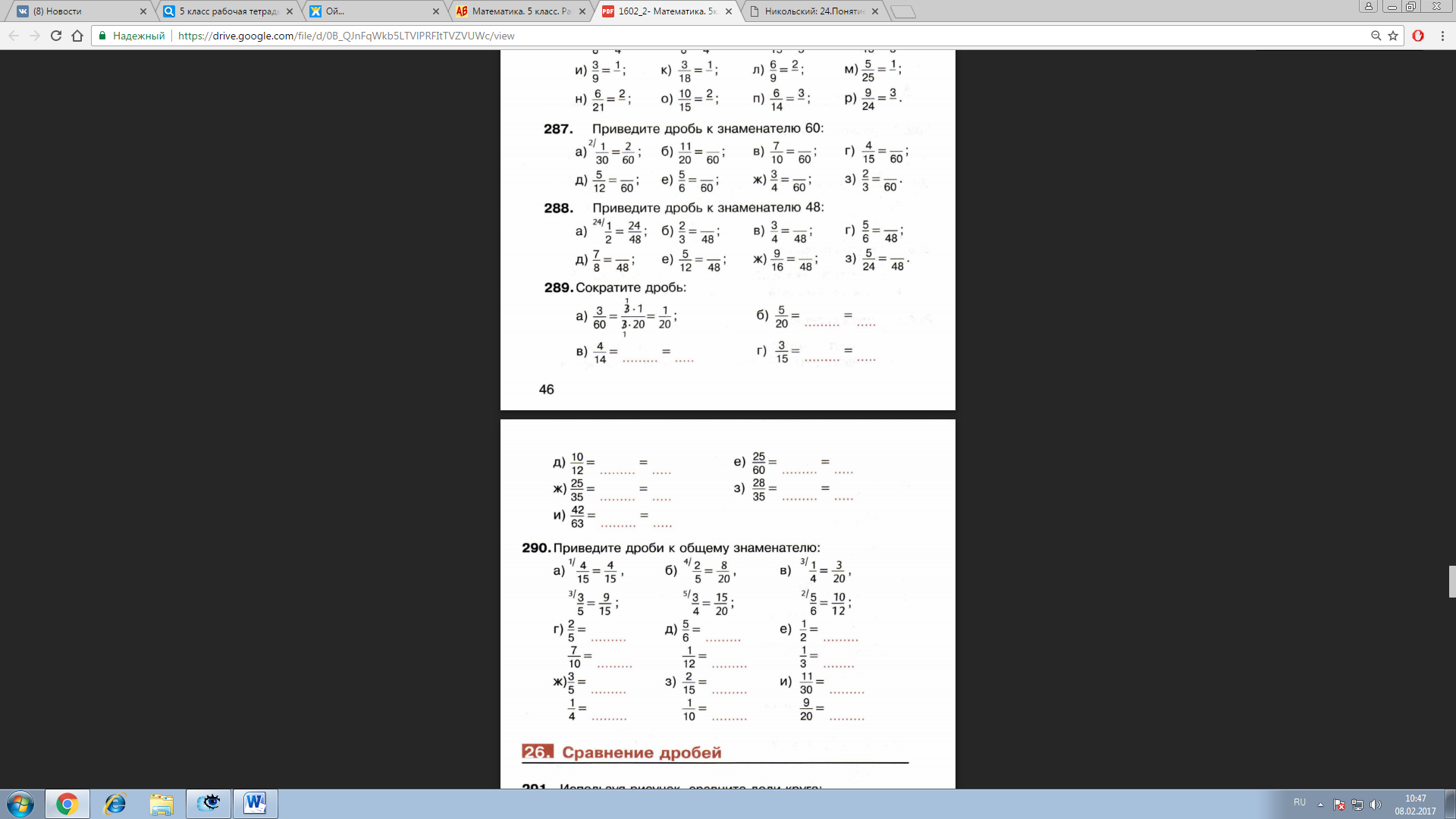 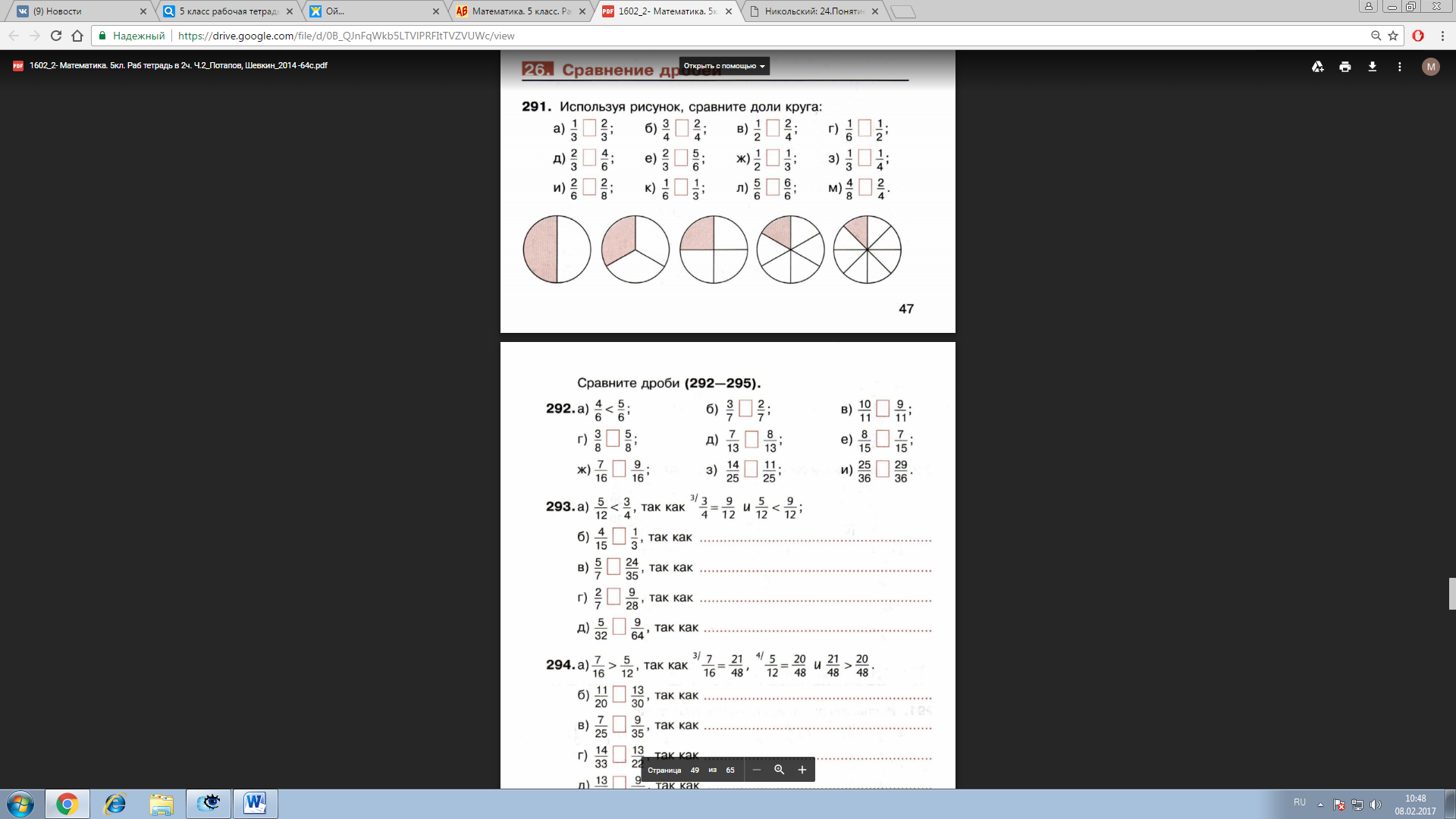 